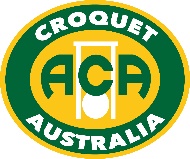 REIMBURSEMENT REQUEST FORMScan invoices and send with completed form and email to finance@croquet-australia.com.au with a copy to treasurer@croquet-australia.com.auOr Mail to 	Croquet Australia9/65 Tennant St.Fyshwick  ACT 2609Claimant DetailsClaimant DetailsClaimant DetailsName:Phone:Phone:Phone:kkAddress:Reason: BSB and Bank Account:  BSB and Bank Account:  BSB and Bank Account:  BSB and Bank Account:  BSB and Bank Account:  BSB and Bank Account:  BSB and Bank Account:  BSB and Bank Account:  BSB and Bank Account: Particulars of ClaimParticulars of ClaimParticulars of ClaimParticulars of ClaimParticulars of ClaimParticulars of ClaimParticulars of ClaimParticulars of ClaimParticulars of ClaimParticulars of ClaimParticulars of ClaimParticulars of ClaimParticulars of ClaimParticulars of ClaimDateDateDateDateDateDateDateDateDateDetail of ClaimDetail of ClaimDetail of ClaimDetail of ClaimDetail of ClaimDetail of ClaimDetail of ClaimDetail of ClaimDetail of ClaimDetail of ClaimDetail of ClaimAmountAmountAmountTOTALTOTALTOTALPlease remember to attach your invoices & receiptsPlease remember to attach your invoices & receiptsPlease remember to attach your invoices & receiptsPlease remember to attach your invoices & receiptsPlease remember to attach your invoices & receiptsPlease remember to attach your invoices & receiptsPlease remember to attach your invoices & receiptsPlease remember to attach your invoices & receiptsPlease remember to attach your invoices & receiptsPlease remember to attach your invoices & receiptsPlease remember to attach your invoices & receiptsPlease remember to attach your invoices & receiptsPlease remember to attach your invoices & receiptsPlease remember to attach your invoices & receiptsPlease remember to attach your invoices & receiptsPlease remember to attach your invoices & receiptsPlease remember to attach your invoices & receiptsPlease remember to attach your invoices & receiptsPlease remember to attach your invoices & receiptsPlease remember to attach your invoices & receiptsCertificationCertificationCertificationCertificationCertificationCertificationCertificationCertificationCertificationCertificationCertificationCertificationI certify that the amount claimed above is due and payable for the goods supplied or for the services rendered as described above.I certify that the amount claimed above is due and payable for the goods supplied or for the services rendered as described above.I certify that the amount claimed above is due and payable for the goods supplied or for the services rendered as described above.I certify that the amount claimed above is due and payable for the goods supplied or for the services rendered as described above.I certify that the amount claimed above is due and payable for the goods supplied or for the services rendered as described above.I certify that the amount claimed above is due and payable for the goods supplied or for the services rendered as described above.I certify that the amount claimed above is due and payable for the goods supplied or for the services rendered as described above.I certify that the amount claimed above is due and payable for the goods supplied or for the services rendered as described above.I certify that the amount claimed above is due and payable for the goods supplied or for the services rendered as described above.I certify that the amount claimed above is due and payable for the goods supplied or for the services rendered as described above.I certify that the amount claimed above is due and payable for the goods supplied or for the services rendered as described above.I certify that the amount claimed above is due and payable for the goods supplied or for the services rendered as described above.I certify that the amount claimed above is due and payable for the goods supplied or for the services rendered as described above.I certify that the amount claimed above is due and payable for the goods supplied or for the services rendered as described above.I certify that the amount claimed above is due and payable for the goods supplied or for the services rendered as described above.I certify that the amount claimed above is due and payable for the goods supplied or for the services rendered as described above.I certify that the amount claimed above is due and payable for the goods supplied or for the services rendered as described above.I certify that the amount claimed above is due and payable for the goods supplied or for the services rendered as described above.I certify that the amount claimed above is due and payable for the goods supplied or for the services rendered as described above.I certify that the amount claimed above is due and payable for the goods supplied or for the services rendered as described above.I certify that the amount claimed above is due and payable for the goods supplied or for the services rendered as described above.I certify that the amount claimed above is due and payable for the goods supplied or for the services rendered as described above.I certify that the amount claimed above is due and payable for the goods supplied or for the services rendered as described above.I certify that the amount claimed above is due and payable for the goods supplied or for the services rendered as described above.I certify that the amount claimed above is due and payable for the goods supplied or for the services rendered as described above.I certify that the amount claimed above is due and payable for the goods supplied or for the services rendered as described above.I certify that the amount claimed above is due and payable for the goods supplied or for the services rendered as described above.I certify that the amount claimed above is due and payable for the goods supplied or for the services rendered as described above.I certify that the amount claimed above is due and payable for the goods supplied or for the services rendered as described above.I certify that the amount claimed above is due and payable for the goods supplied or for the services rendered as described above.I certify that the amount claimed above is due and payable for the goods supplied or for the services rendered as described above.I certify that the amount claimed above is due and payable for the goods supplied or for the services rendered as described above.I certify that the amount claimed above is due and payable for the goods supplied or for the services rendered as described above.I certify that the amount claimed above is due and payable for the goods supplied or for the services rendered as described above.I certify that the amount claimed above is due and payable for the goods supplied or for the services rendered as described above.I certify that the amount claimed above is due and payable for the goods supplied or for the services rendered as described above.I certify that the amount claimed above is due and payable for the goods supplied or for the services rendered as described above.I certify that the amount claimed above is due and payable for the goods supplied or for the services rendered as described above.I certify that the amount claimed above is due and payable for the goods supplied or for the services rendered as described above.I certify that the amount claimed above is due and payable for the goods supplied or for the services rendered as described above.I certify that the amount claimed above is due and payable for the goods supplied or for the services rendered as described above.I certify that the amount claimed above is due and payable for the goods supplied or for the services rendered as described above.I certify that the amount claimed above is due and payable for the goods supplied or for the services rendered as described above.I certify that the amount claimed above is due and payable for the goods supplied or for the services rendered as described above.I certify that the amount claimed above is due and payable for the goods supplied or for the services rendered as described above.I certify that the amount claimed above is due and payable for the goods supplied or for the services rendered as described above.